  ANEXO 1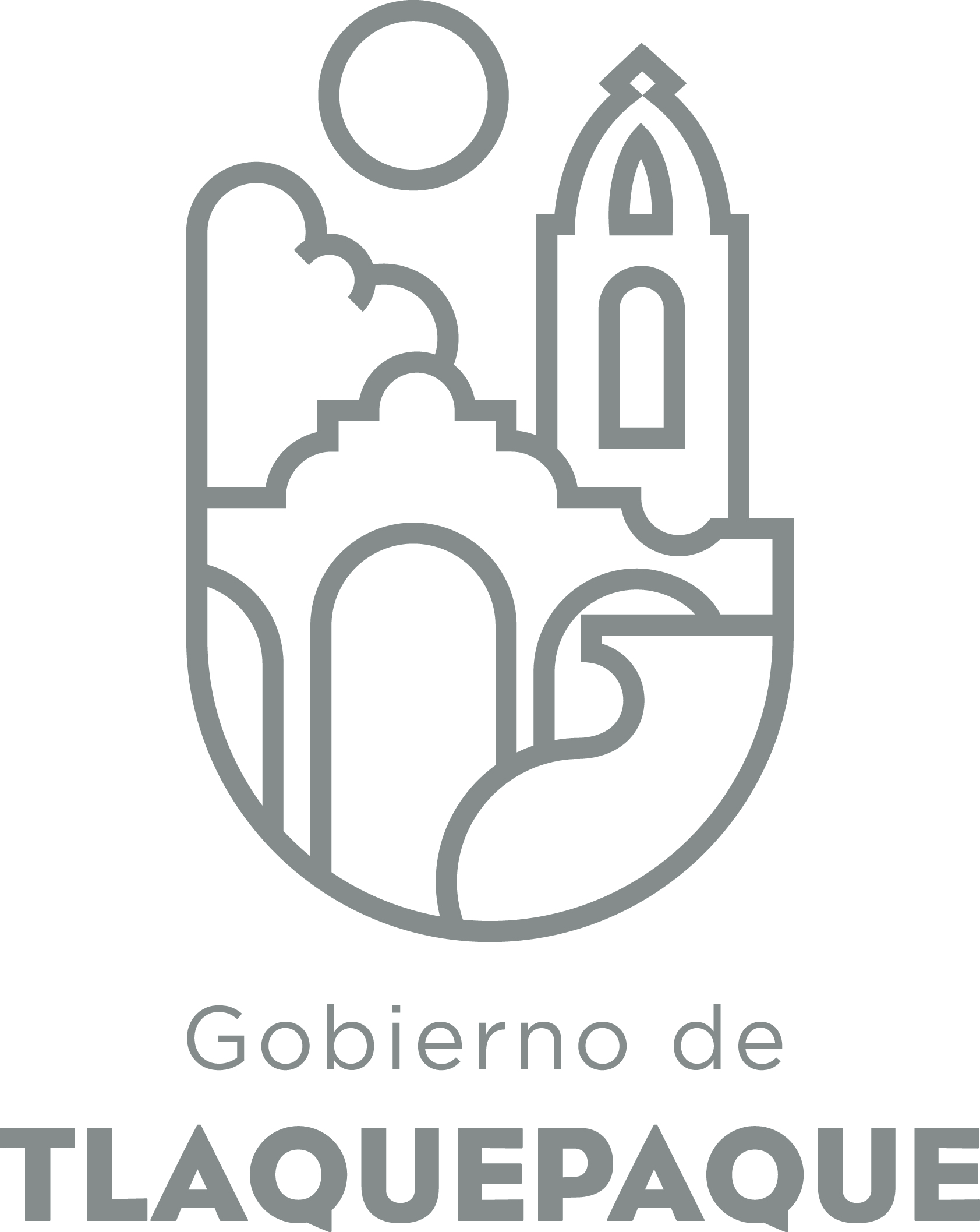 
1.- DATOS GENERALESANEXO 22.- OPERACIÓN DE LA PROPUESTARecursos empleados para la realización del Programa/Proyecto/Servicio/Campaña (PPSC) DIRECCIÓN GENERAL DE POLÍTICAS PÚBLICASCARATULA PARA LA ELABORACIÓN DE PROYECTOS.A)Nombre del programa/proyecto/servicio/campañaA)Nombre del programa/proyecto/servicio/campañaA)Nombre del programa/proyecto/servicio/campañaA)Nombre del programa/proyecto/servicio/campañaProyecto de consolidación al personal  del Juzgado Municipal mediante capacitación, actualización y formación.Proyecto de consolidación al personal  del Juzgado Municipal mediante capacitación, actualización y formación.Proyecto de consolidación al personal  del Juzgado Municipal mediante capacitación, actualización y formación.Proyecto de consolidación al personal  del Juzgado Municipal mediante capacitación, actualización y formación.Proyecto de consolidación al personal  del Juzgado Municipal mediante capacitación, actualización y formación.Proyecto de consolidación al personal  del Juzgado Municipal mediante capacitación, actualización y formación.EjeEje66B) Dirección o Área ResponsableB) Dirección o Área ResponsableB) Dirección o Área ResponsableB) Dirección o Área ResponsableDirección del Juzgado  MunicipalDirección del Juzgado  MunicipalDirección del Juzgado  MunicipalDirección del Juzgado  MunicipalDirección del Juzgado  MunicipalDirección del Juzgado  MunicipalEstrategiaEstrategia6.16.1C)  Problemática que atiende la propuestaC)  Problemática que atiende la propuestaC)  Problemática que atiende la propuestaC)  Problemática que atiende la propuestaFalta de capacitación y actualización en temas de Derechos Humanos, de protección de datos  y  de la aplicación de Métodos Alternos de Solución de Conflictos en los Juzgados Municipales, de acuerdo a la actual necesidad  y exigencia social,  generando como resultado una mejor calidad en el servicio. Falta de capacitación y actualización en temas de Derechos Humanos, de protección de datos  y  de la aplicación de Métodos Alternos de Solución de Conflictos en los Juzgados Municipales, de acuerdo a la actual necesidad  y exigencia social,  generando como resultado una mejor calidad en el servicio. Falta de capacitación y actualización en temas de Derechos Humanos, de protección de datos  y  de la aplicación de Métodos Alternos de Solución de Conflictos en los Juzgados Municipales, de acuerdo a la actual necesidad  y exigencia social,  generando como resultado una mejor calidad en el servicio. Falta de capacitación y actualización en temas de Derechos Humanos, de protección de datos  y  de la aplicación de Métodos Alternos de Solución de Conflictos en los Juzgados Municipales, de acuerdo a la actual necesidad  y exigencia social,  generando como resultado una mejor calidad en el servicio. Falta de capacitación y actualización en temas de Derechos Humanos, de protección de datos  y  de la aplicación de Métodos Alternos de Solución de Conflictos en los Juzgados Municipales, de acuerdo a la actual necesidad  y exigencia social,  generando como resultado una mejor calidad en el servicio. Falta de capacitación y actualización en temas de Derechos Humanos, de protección de datos  y  de la aplicación de Métodos Alternos de Solución de Conflictos en los Juzgados Municipales, de acuerdo a la actual necesidad  y exigencia social,  generando como resultado una mejor calidad en el servicio. Línea de AcciónLínea de AcciónC)  Problemática que atiende la propuestaC)  Problemática que atiende la propuestaC)  Problemática que atiende la propuestaC)  Problemática que atiende la propuestaFalta de capacitación y actualización en temas de Derechos Humanos, de protección de datos  y  de la aplicación de Métodos Alternos de Solución de Conflictos en los Juzgados Municipales, de acuerdo a la actual necesidad  y exigencia social,  generando como resultado una mejor calidad en el servicio. Falta de capacitación y actualización en temas de Derechos Humanos, de protección de datos  y  de la aplicación de Métodos Alternos de Solución de Conflictos en los Juzgados Municipales, de acuerdo a la actual necesidad  y exigencia social,  generando como resultado una mejor calidad en el servicio. Falta de capacitación y actualización en temas de Derechos Humanos, de protección de datos  y  de la aplicación de Métodos Alternos de Solución de Conflictos en los Juzgados Municipales, de acuerdo a la actual necesidad  y exigencia social,  generando como resultado una mejor calidad en el servicio. Falta de capacitación y actualización en temas de Derechos Humanos, de protección de datos  y  de la aplicación de Métodos Alternos de Solución de Conflictos en los Juzgados Municipales, de acuerdo a la actual necesidad  y exigencia social,  generando como resultado una mejor calidad en el servicio. Falta de capacitación y actualización en temas de Derechos Humanos, de protección de datos  y  de la aplicación de Métodos Alternos de Solución de Conflictos en los Juzgados Municipales, de acuerdo a la actual necesidad  y exigencia social,  generando como resultado una mejor calidad en el servicio. Falta de capacitación y actualización en temas de Derechos Humanos, de protección de datos  y  de la aplicación de Métodos Alternos de Solución de Conflictos en los Juzgados Municipales, de acuerdo a la actual necesidad  y exigencia social,  generando como resultado una mejor calidad en el servicio. No. de PP EspecialNo. de PP EspecialD) Ubicación Geográfica / Cobertura  de ColoniasD) Ubicación Geográfica / Cobertura  de ColoniasD) Ubicación Geográfica / Cobertura  de ColoniasD) Ubicación Geográfica / Cobertura  de ColoniasTodo el Municipio Todo el Municipio Todo el Municipio Todo el Municipio Todo el Municipio Todo el Municipio Vinc al PNDVinc al PNDE) Nombre del Enlace o ResponsableE) Nombre del Enlace o ResponsableE) Nombre del Enlace o ResponsableE) Nombre del Enlace o ResponsableMtra. María Cristina Piloña Rivera Mtra. María Cristina Piloña Rivera Mtra. María Cristina Piloña Rivera Mtra. María Cristina Piloña Rivera Mtra. María Cristina Piloña Rivera Mtra. María Cristina Piloña Rivera Vinc al PEDVinc al PEDF) Objetivo específicoF) Objetivo específicoF) Objetivo específicoF) Objetivo específicoServidores públicos capacitados brindan un servicio de calidad y eficiente a la ciudadanía, aplicando la justicia administrativa de forma pronta y expedita.Servidores públicos capacitados brindan un servicio de calidad y eficiente a la ciudadanía, aplicando la justicia administrativa de forma pronta y expedita.Servidores públicos capacitados brindan un servicio de calidad y eficiente a la ciudadanía, aplicando la justicia administrativa de forma pronta y expedita.Servidores públicos capacitados brindan un servicio de calidad y eficiente a la ciudadanía, aplicando la justicia administrativa de forma pronta y expedita.Servidores públicos capacitados brindan un servicio de calidad y eficiente a la ciudadanía, aplicando la justicia administrativa de forma pronta y expedita.Servidores públicos capacitados brindan un servicio de calidad y eficiente a la ciudadanía, aplicando la justicia administrativa de forma pronta y expedita.Vinc al PMetDVinc al PMetDG) Perfil de la población atendida o beneficiariosG) Perfil de la población atendida o beneficiariosG) Perfil de la población atendida o beneficiariosG) Perfil de la población atendida o beneficiariosPoblación sujeta a procesos por faltas administrativas o sanciones reglamentarias.Población sujeta a procesos por faltas administrativas o sanciones reglamentarias.Población sujeta a procesos por faltas administrativas o sanciones reglamentarias.Población sujeta a procesos por faltas administrativas o sanciones reglamentarias.Población sujeta a procesos por faltas administrativas o sanciones reglamentarias.Población sujeta a procesos por faltas administrativas o sanciones reglamentarias.Población sujeta a procesos por faltas administrativas o sanciones reglamentarias.Población sujeta a procesos por faltas administrativas o sanciones reglamentarias.Población sujeta a procesos por faltas administrativas o sanciones reglamentarias.Población sujeta a procesos por faltas administrativas o sanciones reglamentarias.H) Tipo de propuestaH) Tipo de propuestaH) Tipo de propuestaH) Tipo de propuestaH) Tipo de propuestaJ) No de BeneficiariosJ) No de BeneficiariosK) Fecha de InicioK) Fecha de InicioK) Fecha de InicioFecha de CierreFecha de CierreFecha de CierreFecha de CierreProgramaCampañaServicioProyectoProyectoHombresMujeres1 de Enero 20181 de Enero 20181 de Enero 201831 de Diciembre 201831 de Diciembre 201831 de Diciembre 201831 de Diciembre 2018xxFedEdoMpioxxxxI) Monto total estimadoI) Monto total estimadoI) Monto total estimadoFuente de financiamientoFuente de financiamientoA) Principal producto esperado (base para el establecimiento de metas) Lograr una mejor atención y eficiencia por parte del personal  hacia  la ciudadanía. Lograr una mejor atención y eficiencia por parte del personal  hacia  la ciudadanía. Lograr una mejor atención y eficiencia por parte del personal  hacia  la ciudadanía. Lograr una mejor atención y eficiencia por parte del personal  hacia  la ciudadanía. Lograr una mejor atención y eficiencia por parte del personal  hacia  la ciudadanía. Lograr una mejor atención y eficiencia por parte del personal  hacia  la ciudadanía. Lograr una mejor atención y eficiencia por parte del personal  hacia  la ciudadanía. Lograr una mejor atención y eficiencia por parte del personal  hacia  la ciudadanía. Lograr una mejor atención y eficiencia por parte del personal  hacia  la ciudadanía. Lograr una mejor atención y eficiencia por parte del personal  hacia  la ciudadanía. Lograr una mejor atención y eficiencia por parte del personal  hacia  la ciudadanía. Lograr una mejor atención y eficiencia por parte del personal  hacia  la ciudadanía. Lograr una mejor atención y eficiencia por parte del personal  hacia  la ciudadanía. B)Actividades a realizar para la obtención del producto esperado1. Capacitación del personal del Juzgado Municipal, adiestramiento, implementación y operación de protocolos. 2. Trabajar en coordinación con las diversas dependencias para lograr un  servicio de calidad a la ciudanía, por medio de los acuerdos tomados, comunicándolo  al personal para que sea eficaz el trabajo en equipo. 1. Capacitación del personal del Juzgado Municipal, adiestramiento, implementación y operación de protocolos. 2. Trabajar en coordinación con las diversas dependencias para lograr un  servicio de calidad a la ciudanía, por medio de los acuerdos tomados, comunicándolo  al personal para que sea eficaz el trabajo en equipo. 1. Capacitación del personal del Juzgado Municipal, adiestramiento, implementación y operación de protocolos. 2. Trabajar en coordinación con las diversas dependencias para lograr un  servicio de calidad a la ciudanía, por medio de los acuerdos tomados, comunicándolo  al personal para que sea eficaz el trabajo en equipo. 1. Capacitación del personal del Juzgado Municipal, adiestramiento, implementación y operación de protocolos. 2. Trabajar en coordinación con las diversas dependencias para lograr un  servicio de calidad a la ciudanía, por medio de los acuerdos tomados, comunicándolo  al personal para que sea eficaz el trabajo en equipo. 1. Capacitación del personal del Juzgado Municipal, adiestramiento, implementación y operación de protocolos. 2. Trabajar en coordinación con las diversas dependencias para lograr un  servicio de calidad a la ciudanía, por medio de los acuerdos tomados, comunicándolo  al personal para que sea eficaz el trabajo en equipo. 1. Capacitación del personal del Juzgado Municipal, adiestramiento, implementación y operación de protocolos. 2. Trabajar en coordinación con las diversas dependencias para lograr un  servicio de calidad a la ciudanía, por medio de los acuerdos tomados, comunicándolo  al personal para que sea eficaz el trabajo en equipo. 1. Capacitación del personal del Juzgado Municipal, adiestramiento, implementación y operación de protocolos. 2. Trabajar en coordinación con las diversas dependencias para lograr un  servicio de calidad a la ciudanía, por medio de los acuerdos tomados, comunicándolo  al personal para que sea eficaz el trabajo en equipo. 1. Capacitación del personal del Juzgado Municipal, adiestramiento, implementación y operación de protocolos. 2. Trabajar en coordinación con las diversas dependencias para lograr un  servicio de calidad a la ciudanía, por medio de los acuerdos tomados, comunicándolo  al personal para que sea eficaz el trabajo en equipo. 1. Capacitación del personal del Juzgado Municipal, adiestramiento, implementación y operación de protocolos. 2. Trabajar en coordinación con las diversas dependencias para lograr un  servicio de calidad a la ciudanía, por medio de los acuerdos tomados, comunicándolo  al personal para que sea eficaz el trabajo en equipo. 1. Capacitación del personal del Juzgado Municipal, adiestramiento, implementación y operación de protocolos. 2. Trabajar en coordinación con las diversas dependencias para lograr un  servicio de calidad a la ciudanía, por medio de los acuerdos tomados, comunicándolo  al personal para que sea eficaz el trabajo en equipo. 1. Capacitación del personal del Juzgado Municipal, adiestramiento, implementación y operación de protocolos. 2. Trabajar en coordinación con las diversas dependencias para lograr un  servicio de calidad a la ciudanía, por medio de los acuerdos tomados, comunicándolo  al personal para que sea eficaz el trabajo en equipo. 1. Capacitación del personal del Juzgado Municipal, adiestramiento, implementación y operación de protocolos. 2. Trabajar en coordinación con las diversas dependencias para lograr un  servicio de calidad a la ciudanía, por medio de los acuerdos tomados, comunicándolo  al personal para que sea eficaz el trabajo en equipo. 1. Capacitación del personal del Juzgado Municipal, adiestramiento, implementación y operación de protocolos. 2. Trabajar en coordinación con las diversas dependencias para lograr un  servicio de calidad a la ciudanía, por medio de los acuerdos tomados, comunicándolo  al personal para que sea eficaz el trabajo en equipo. Indicador de Resultados vinculado al PMD según Línea de Acción Indicador vinculado a los Objetivos de Desarrollo Sostenible AlcanceCorto PlazoCorto PlazoCorto PlazoCorto PlazoCorto PlazoMediano PlazoMediano PlazoMediano PlazoMediano PlazoLargo PlazoLargo PlazoLargo PlazoLargo PlazoAlcanceXXXXC) Valor Inicial de la MetaValor final de la MetaValor final de la MetaValor final de la MetaValor final de la MetaValor final de la MetaNombre del indicadorNombre del indicadorNombre del indicadorNombre del indicadorFormula del indicadorFormula del indicadorFormula del indicadorFormula del indicador50% (27 personas) Porcentaje de Avance del año anterior (*) Valor 2017 por registrar100% (54 personas)Porcentaje de Avance esperado para 2018 (*) Meta por definir 100% (54 personas)Porcentaje de Avance esperado para 2018 (*) Meta por definir 100% (54 personas)Porcentaje de Avance esperado para 2018 (*) Meta por definir 100% (54 personas)Porcentaje de Avance esperado para 2018 (*) Meta por definir 100% (54 personas)Porcentaje de Avance esperado para 2018 (*) Meta por definir 50%Porcentaje de servidores públicos capacitados que brindan un servicio de calidad y eficiente a la ciudadanía, aplicando una justicia administrativa pronta y expedita.50%Porcentaje de servidores públicos capacitados que brindan un servicio de calidad y eficiente a la ciudadanía, aplicando una justicia administrativa pronta y expedita.50%Porcentaje de servidores públicos capacitados que brindan un servicio de calidad y eficiente a la ciudadanía, aplicando una justicia administrativa pronta y expedita.50%Porcentaje de servidores públicos capacitados que brindan un servicio de calidad y eficiente a la ciudadanía, aplicando una justicia administrativa pronta y expedita.27 / 54*100=50(Número de servidores públicos capacitados / Número total de servidores públicos programados en la dependencia de Juzgados Administrativos) x 10027 / 54*100=50(Número de servidores públicos capacitados / Número total de servidores públicos programados en la dependencia de Juzgados Administrativos) x 10027 / 54*100=50(Número de servidores públicos capacitados / Número total de servidores públicos programados en la dependencia de Juzgados Administrativos) x 10027 / 54*100=50(Número de servidores públicos capacitados / Número total de servidores públicos programados en la dependencia de Juzgados Administrativos) x 100Clave de presupuesto determinada en Finanzas para la etiquetación de recursosClave de presupuesto determinada en Finanzas para la etiquetación de recursosClave de presupuesto determinada en Finanzas para la etiquetación de recursosClave de presupuesto determinada en Finanzas para la etiquetación de recursosClave de presupuesto determinada en Finanzas para la etiquetación de recursosClave de presupuesto determinada en Finanzas para la etiquetación de recursosCronograma Anual  de ActividadesCronograma Anual  de ActividadesCronograma Anual  de ActividadesCronograma Anual  de ActividadesCronograma Anual  de ActividadesCronograma Anual  de ActividadesCronograma Anual  de ActividadesCronograma Anual  de ActividadesCronograma Anual  de ActividadesCronograma Anual  de ActividadesCronograma Anual  de ActividadesCronograma Anual  de ActividadesCronograma Anual  de ActividadesCronograma Anual  de ActividadesD) Actividades a realizar para la obtención del producto esperado 2018201820182018201820182018201820182018201820182018D) Actividades a realizar para la obtención del producto esperado ENEFEBMZOABRMAYJUNJULAGOSEPSEPOCTNOVDICEjecución del Programa y de los temas de capacitación que se llevara a cabo al personalXXXXXCoordinación con diversas dependencias y autoridades  gubernamentales que llevaran a cabo la capacitaciónXXTramite de certificación ante el Instituto de Justicia Alternativa del Estado de Jalisco como mediadores.XIntegración de la operatividad y práctica  de mediación en los cuatro Juzgados Municipales. XXConclusión del proyectoXXXXXXE) Recursos HumanosNúmero F) Recursos MaterialesNúmero/LitrosTipo de financiamiento del recursoTipo de financiamiento del recursoG) Recursos Financieros MontoE) Recursos HumanosNúmero F) Recursos MaterialesNúmero/LitrosProveeduría Fondo ResolventeG) Recursos Financieros MontoPersonal que participa en éste PPSC54Vehículos empleados para éste PPSC3Monto total del Recurso obtenido mediante el fondo REVOLVENTE que se destina a éste PPSCPersonal que participa en éste PPSC54Combustible mensual que consumen los vehículos empleados para éste PPSC480Monto total del Recurso obtenido mediante el fondo REVOLVENTE que se destina a éste PPSCPersonal que participa en éste PPSC54Computadoras empleadas para éste PPSC12Monto total del Recurso obtenido mediante el fondo REVOLVENTE que se destina a éste PPSC